土壤及地下水污染防治種子講師培訓活動嘉義縣環境保護局每年辦理污染防治種子講師培訓活動，主要目的為訓練種子講師關於繪本說演技巧及表演等相關訓練，透過肢體表情演出及聲音傳達，讓聽者跳脫只在繪本中想像，直切感受到環境污染後生態的苦與悲，及污染改善後的喜與樂。培訓課程規劃以教育「小水滴哭什麼」、「小動物大偵探」及「泥寶搬新家」之土壤地下水污染預防繪本之操作為主，再配合模擬授課情境作為實境練習，以使「校園說書人」未來能順利執行校園說故事活動。種子講師培訓課程規劃於4月25、26日於環保局4樓會議室舉行，規劃各舉辦1場次半日之活動，培訓活動之預定日期及課程內容規劃如後。講師資訊：培訓課程時間及內容規劃：備註：請於113年4月23日 下午17:00前，以傳真或網路方式報名。傳真號碼：（05）362-1636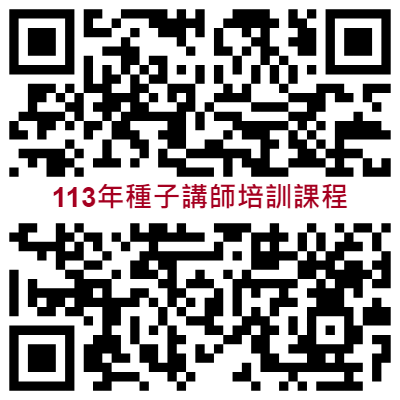 報名網址：https://forms.gle/WSFLPvcKGnHmhyCJA 聯絡窗口：（05）362-0800　#604陳慧娟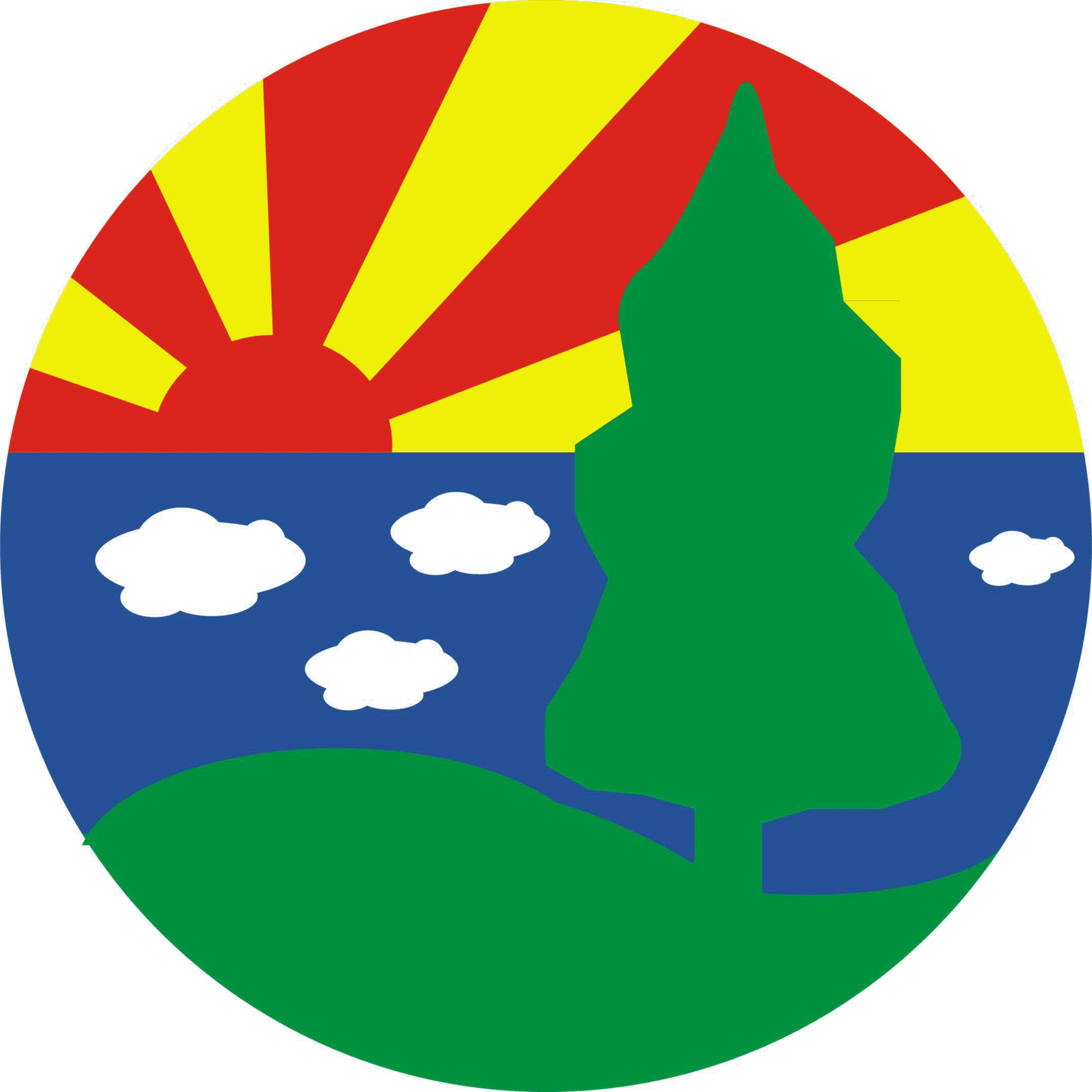 嘉義縣環境保護局Environmental Protection Bureau,Chiayi County姓   名賴宜承現   職斯創教育工作群經理、林務局觸口自然教育中心顧問、小蝴蝶故事人協會環境教育講師經   歷斯創教育工作群經理林務局觸口自然教育中心顧問小蝴蝶故事人協會環境教育講師林務局觸口自然教育中心環境教育教師環境教育人員認證（(100)EP111023-02）日期時段課程內容講解者舉行地點4/25 、4/2613:20~13:30報到時間-環保局4F會議室4/25 、4/2613:30~13:40主席致詞-環保局4F會議室4/25 、4/2613:40~14:30環境教育與繪本結合簡介賴宜承講師環保局4F會議室4/25 、4/2614:40~15:30教材訓練(「小水滴哭什麼」、「小動物大偵探」、「泥寶搬新家」)賴宜承講師環保局4F會議室4/25 、4/2615:40~16:30授課情境練習賴宜承講師環保局4F會議室嘉義縣環境保護局Environmental Protection Bureau,Chiayi County「113年度土壤及地下水污染調查及查證工作計畫-嘉義縣」「113年度土壤及地下水污染調查及查證工作計畫-嘉義縣」種子講師培訓課程報名表種子講師培訓課程報名表單位名稱參加人員姓名聯絡電話聯絡E-mail請勾選您的身分□1.曾參加本局環境教育「種子教師」培訓之人員請勾選您的身分□2.大專院校、高中或國中學生請勾選您的身分□3.教職人員請勾選您的身分□4.環境教育、環保志工人員請勾選您的身分□5.水環境巡守隊員請勾選您的身分□6.一般民眾報名場次□4月25日課程□4月26日課程